Информация об организации внеурочной занятости обучающихся в кружках и  секциях.Техническая направленность  1. «Моделирование»
преподаватель ОБЖ: Быковский Юрий Евгеньевич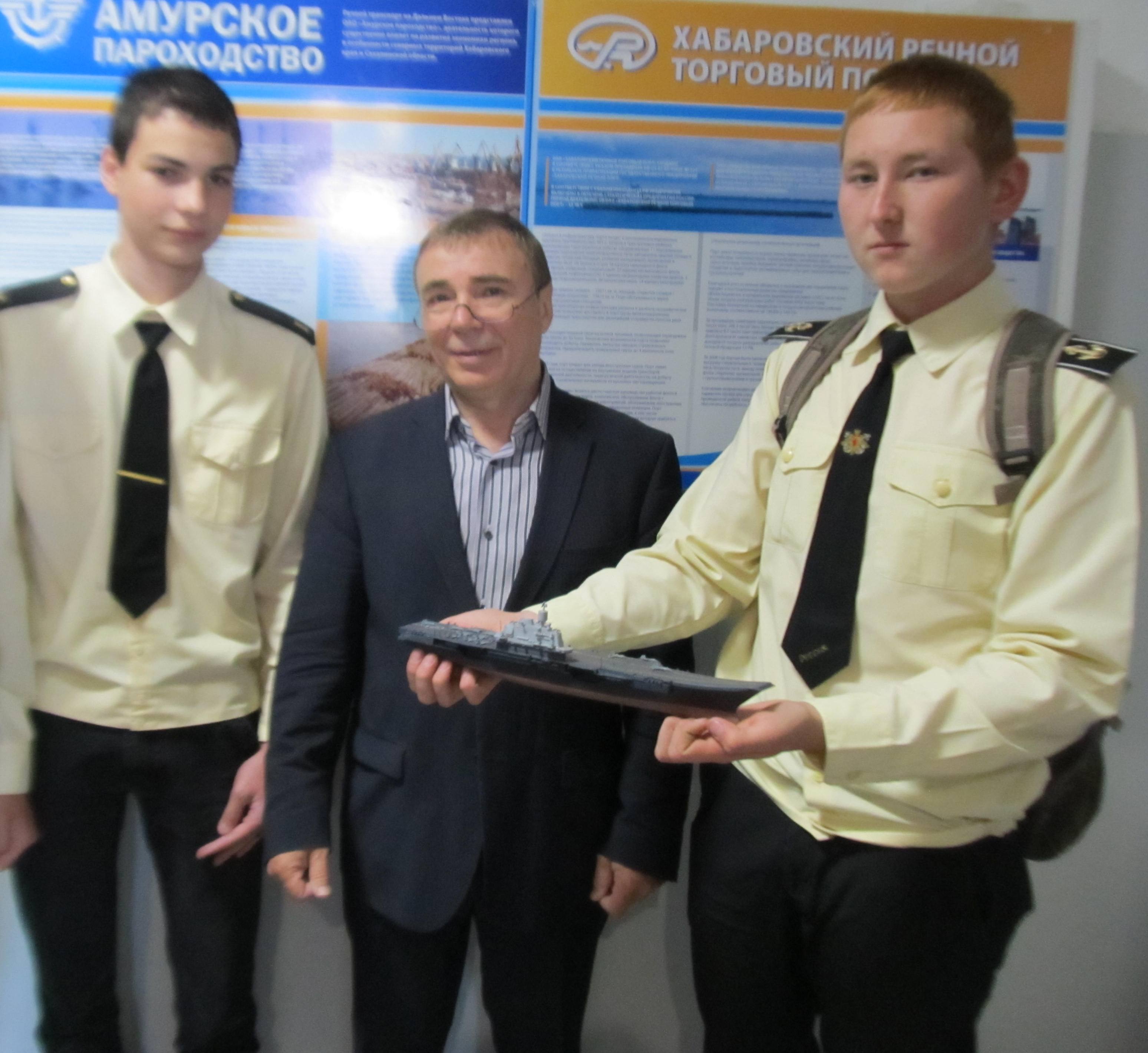 Художественно-эстетическая направленность 

1. Кружок «Next”
педагог дополнительного образования: Попова Татьяна Михайловна 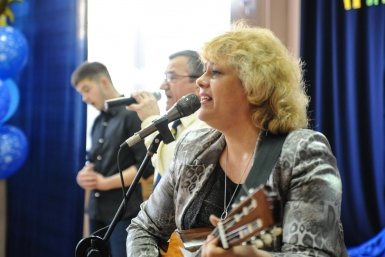 2. Танцевальный кружок «Современные танцы»

педагог дополнительного образования: Кравцова Ксения Андреевна 

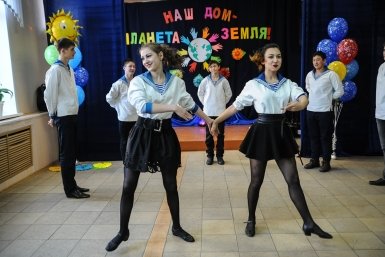 Физкультурно-спортивная направленность 

1.Греко-римская борьба2. ОФП3. Спортивные игры4. Кружок «Снайпер» 

Руководитель физ. воспитания: Авдеев Владимир Сергеевич  
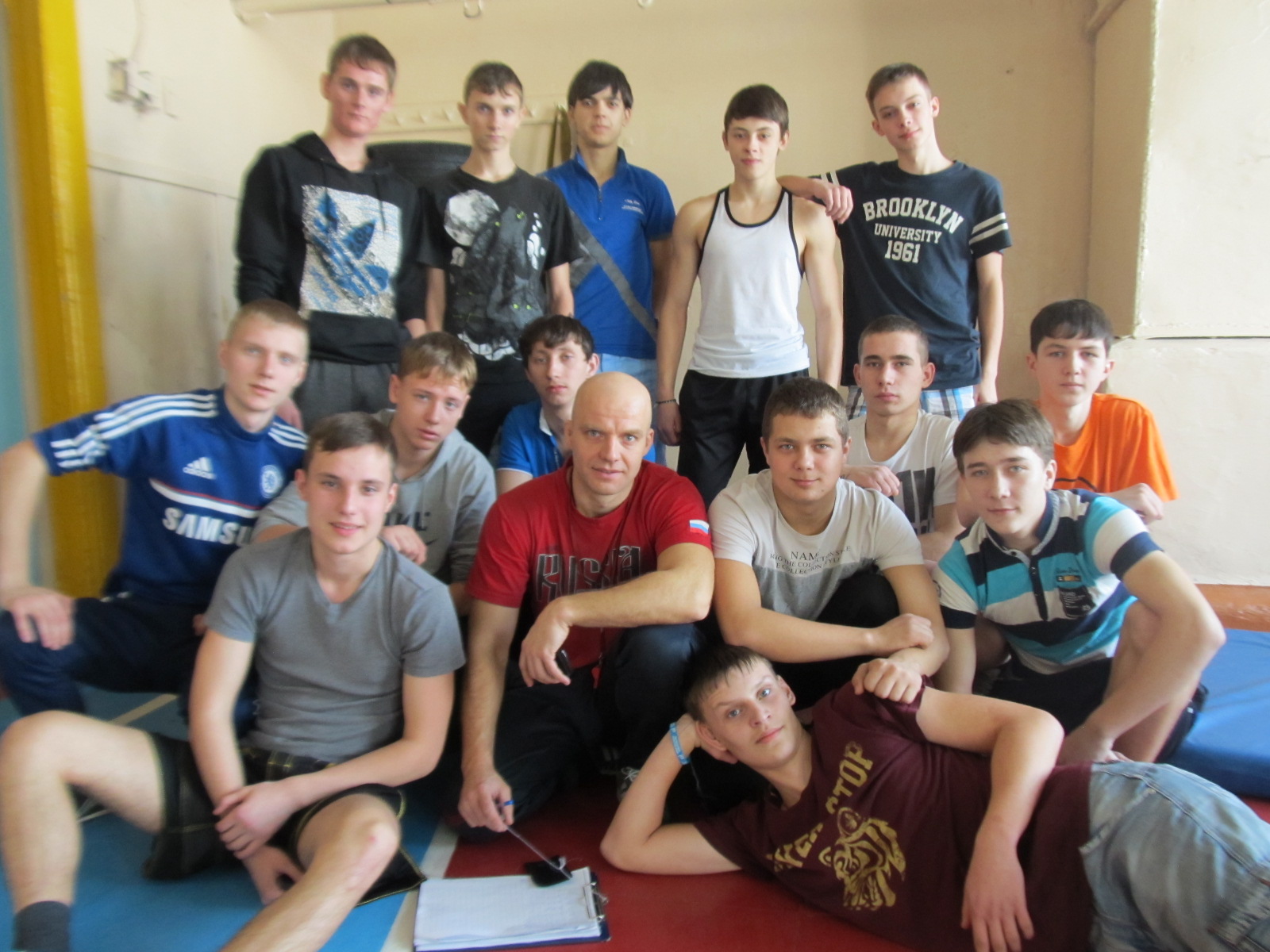 Социально-педагогическая направленность1. Литературный кружок «Бригантина» Преподаватель русского языка и литературы: Мальцева Галина Александровна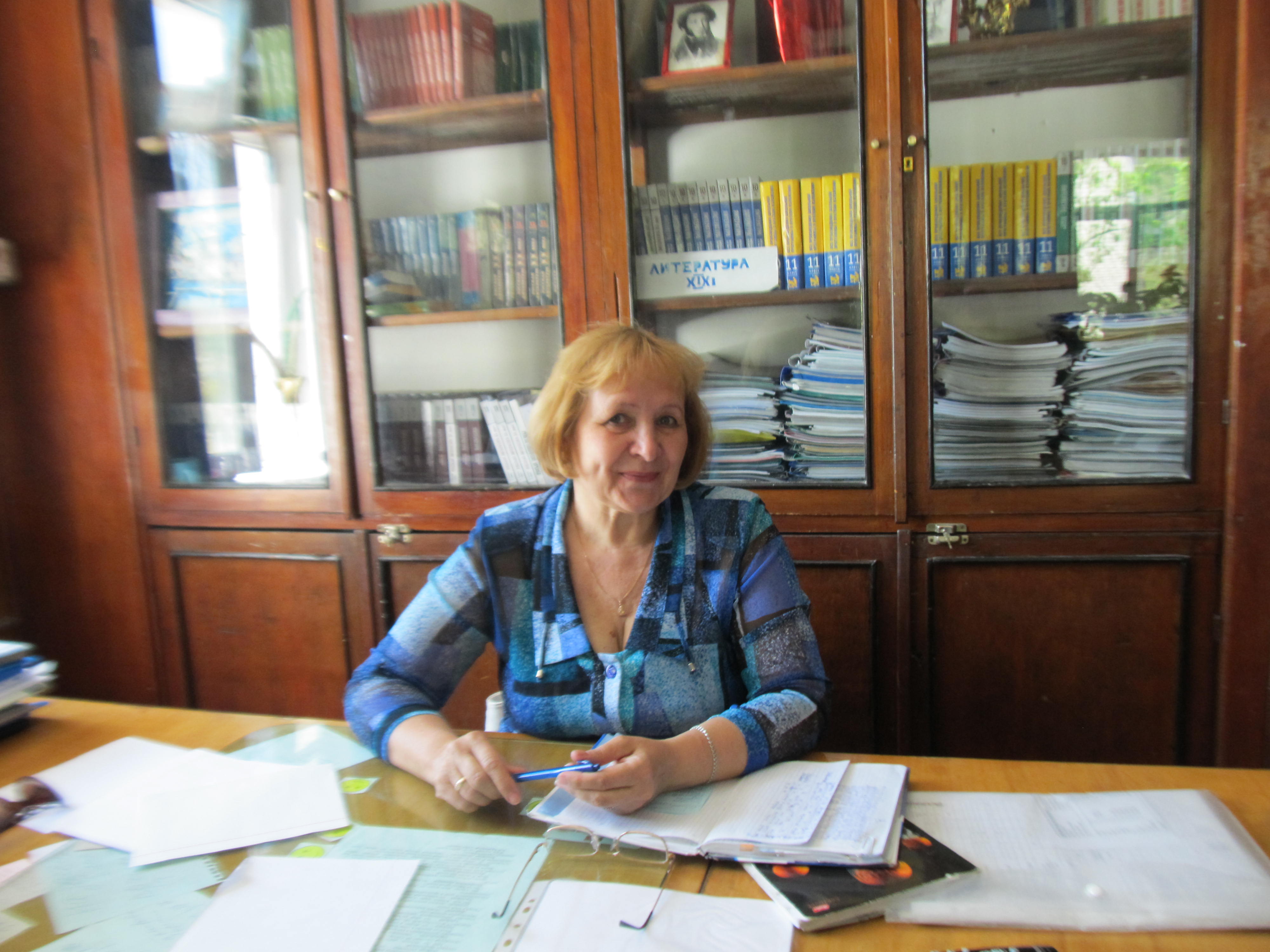 2. Волонтерское объединение «Флагман»руководитель: Холодилина Татьяна Анатольевна 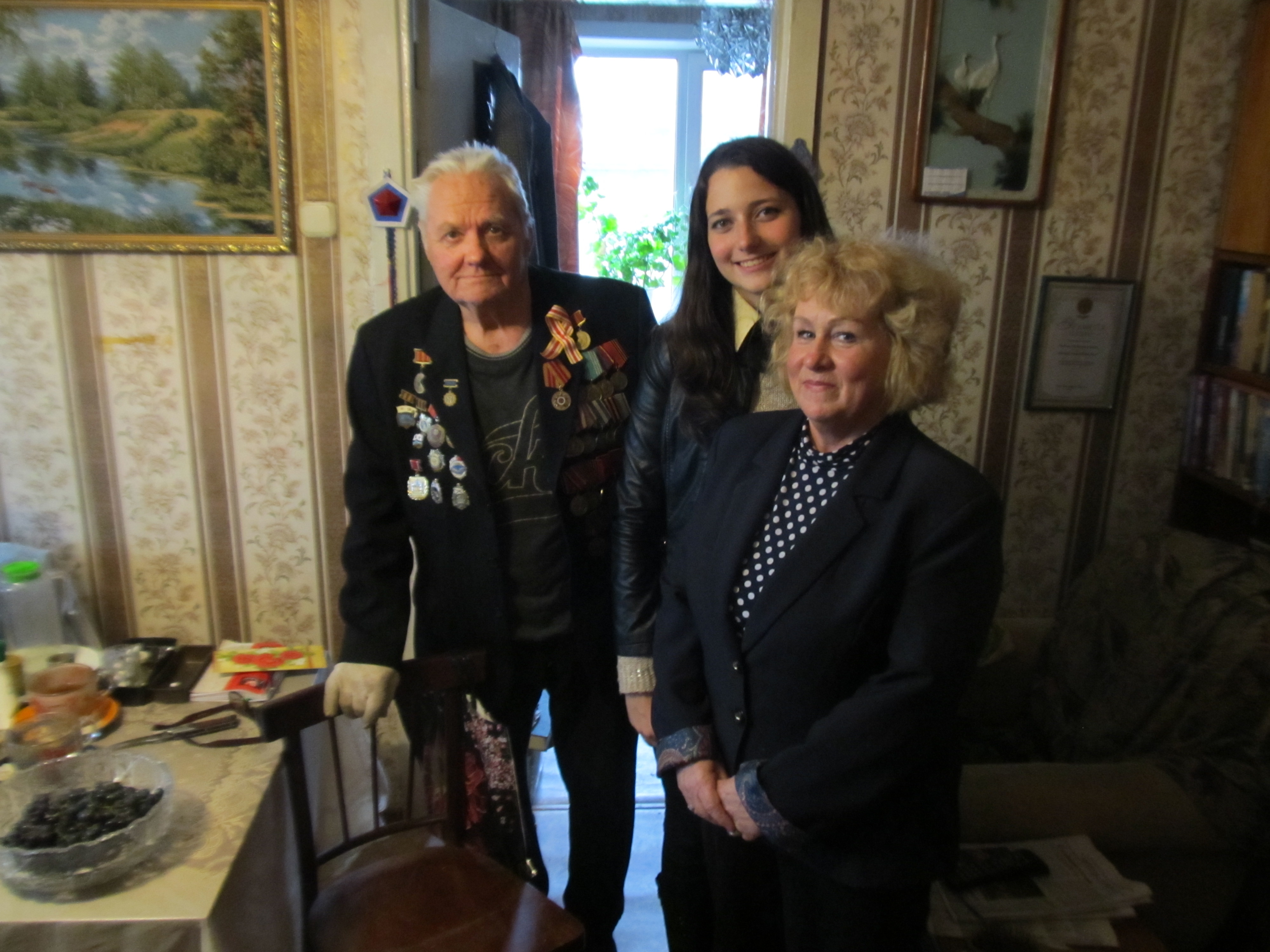 Туристско-краеведческая направленность1. Музей «Речник Амура»Руководитель Смолина Ирина Васильевна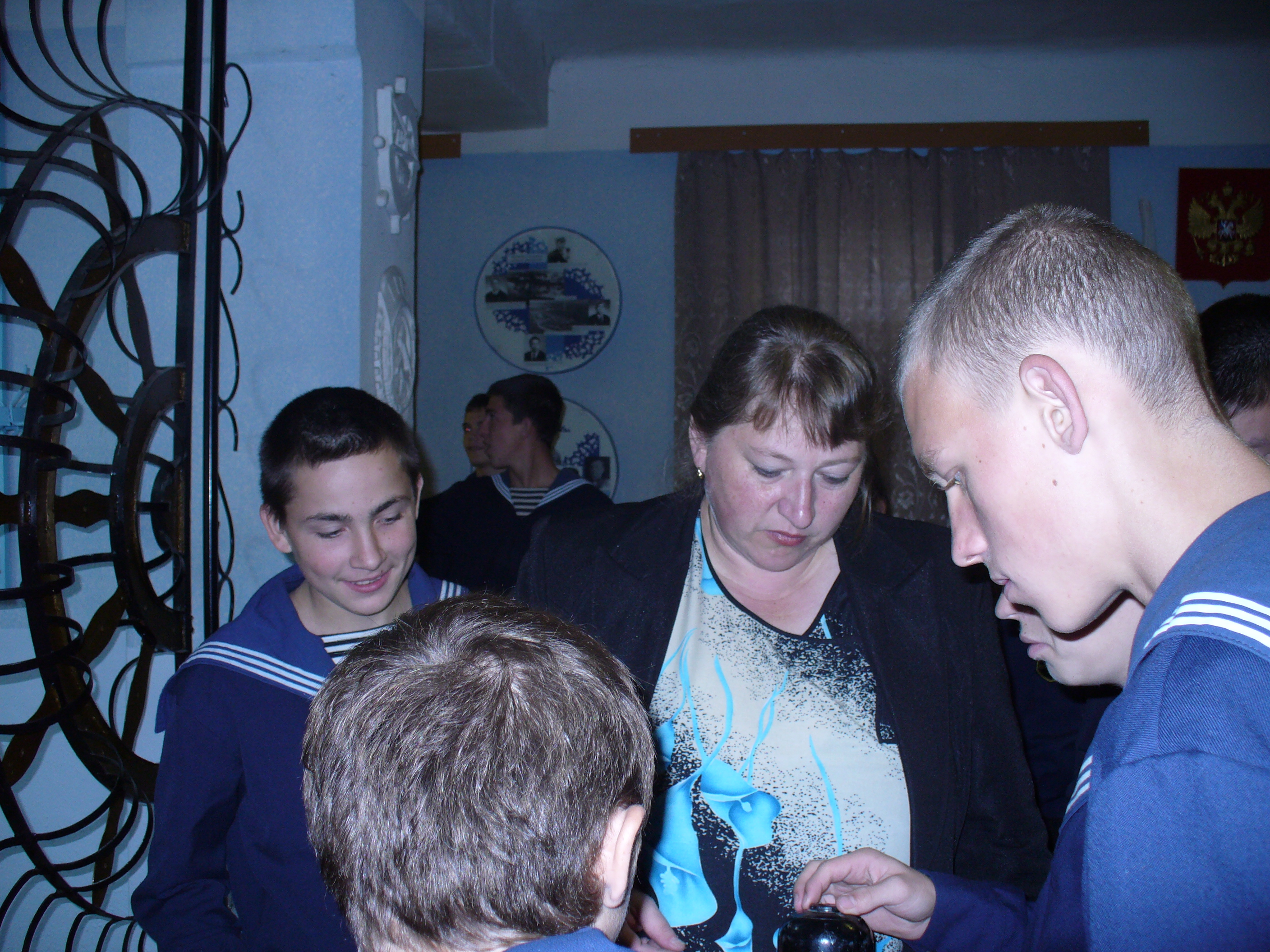 